GOVERNMENT POLYTECHNICCHAPRA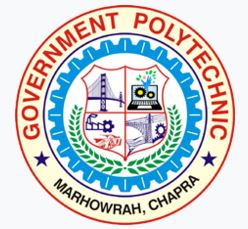 COURSE FILE (Lecture Plan)OFAutomotive Electrical & Electronic Systems (2033504)Faculty Name:Prof. SAURAV KUMAR LecturerDEPARTMENT OF AUTOMOBILE ENGINEERINGCONTENTS1. Cover Page & Content2. Vision of the Department 3. Mission of the department 4. Course Description & Course objectives 5. Course Syllabus 6. Reference Materials7. Course outcomes (CO’s)8. Time table 9. Student list 10. Lecture Plan Department of Automobile EngineeringVisionTo be a centre of excellence in the field of Automobile Engineering offering value-based world class education and research producing well qualified engineers, who can contribute favorably to the technological and socio-economic development of the nation.Mission1. To ensure sufficient modern technological exposure to the students in order to create skilled professionals.2. To frequently update the labs keeping in view the requirement of the current industry scenario.3. To extend counseling and career guidance facility to the students to help them to achieve their goal.4. To encourage faculties and staffs to pursue higher education and to do the research work.5. To encourage faculties and staffs to participate in various seminars, conferences and workshops to keep themselves updated of the state-of-the-art technology.Course Description: -It offers Gaining a working knowledge of basic automotive electrical and electronic systems in this thorough course. Discuss general automotive electrical and electronic theories such as Ohm’s law, ESD magnetism, circuit characteristics, batteries, starters, charging systems and much more. Note: Safety boots and safety goggles must be worn in the lab areas. You will be denied access to labs if you are dressed inappropriately.Course Objectives: -The aim of this course is to help the students to attain the following industry identified competency through various teaching learning experiences:The students should be able to Students will become familiar with the various electronic components and systems in a typical automobile.Students will become familiar with the various automotive communication busses and be able to select an appropriate bus for a particular application.Students will learn to obtain information about a vehicle’s status or performance by monitoring the various communications busses.Students will become familiar with automotive design and development cycles and how vehicle electronics fits in to this process.Students will learn to recognize factors that are likely to impact the cost and reliability of electronic components.Course SyllabusAUTOMOTIVE ELECTRICAL & ELECTRONIC SYSTEMS Automobile engineering groupCourse outcomes: Upon the successful completion of the course, students will be able to:Enumerate the construction, characteristics and maintanance of battery, lighting system and different accessories in a typical automobile after careful inspection.Explain the construction, characteristics and maintenance of starting and ignition system and diagnose the ignition system fault of any vehicle.List out the principles and characteristics of charging system components and demonstrate their working with suitable tools.Describe the principles and architecture of electronics systems and its components present in an automobile related to instrumentation, control, security and warning systems.Enumerate the principles, application, construction and specification of different sensors and actuators usable in typical automobile by suitable testing.                                               ***************TIME TABLEFACULTY: - Prof. Saurav Kumar (Electronics Engineering Department)GOVERNMENT POLYTECHNIC CHAPRACLASS ROUTINE FOR DIPLOMA  5th SEMESTER AUTO- Automobile EngineeringSTUDENT LISTAutomobile Engineering.LECTURE PLANThis document is approved bySTATE BOARD OF TECHNICAL EDUCATIONBihar, Patna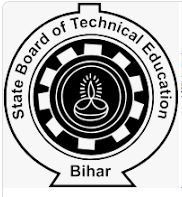 &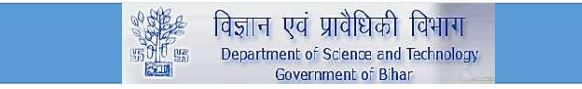 Subject Code2033504TheoryTheoryTheoryCreditsSubject Code2033504No. of Periods Per WeekNo. of Periods Per WeekNo. of Periods Per WeekFull Marks:10003Subject Code2033504LTP/SESE:7003Subject Code203350403——TA:1003Subject Code2033504———CT:2003Name of the TopicName of the TopicHrs/ weekMarksUnit -1Electrical & Electronic ComponentsPurpose and operation of electrical components like switches, relays, solenoids, buzzers, and resistors.Purpose of circuit protection devices like fuses, maxi fuses, circuit breakers (Manual and automatic resetting types.) and fusible linksTesting of circuit defects like open circuit, shorts, shorts to grounds, voltage drop. Working of Electromagnetic gauges like temp Gauges, fuel gauge, engine oil pressure gauge, Speedo-meter gauge. Features of scan tester.1.6 Working of electrical accessories like wind shield wiper, washer pumps, blower motor, electro chromic mirror, power window, power seat, power door lock1218Unit -2BatteryLead acid battery – components & operation.Maintenance free battery – construction.Concept of Low maintenance battery.Hybrid Battery – construction.Battery ratings and specifications.Battery maintenance and safety precautions.Battery testing – Battery terminal test, Leakage test, Specific Gravity. Test, Open circuit test, Capacity test, Battery drain test.Battery charging – Initial charging procedure, dry charged battery- precautions. Slow and fast rate charging and trickle charging.Jump starting-Procedure and precautions. 2.10Factors affecting battery life.2.11Battery failures – cycle failure ,internal short circuit, overcharging, local action and sulphation0812Unit - 3Starting And Charging System Part AConstruction and working of starting system.Types of starter drive (Bendix and overrunning clutch types only) construction and working.Testing of starting system – Quick testing, Current draw test, Insulated circuit resistance test, Ground circuit test, No crank test, free speed test.Part BConstruction & operation of alternator. Initial excitation and self excitation.Alternator testing – Current out put test, Field current draw test. Regulator output test.Alternator components testing- rotor, stator, Internal regulator and rectifier.Regulation- Electronic, Computer Regulation circuit layout and operation.Operation of charge indicator light circuit.0406Starting And Charging System Part AConstruction and working of starting system.Types of starter drive (Bendix and overrunning clutch types only) construction and working.Testing of starting system – Quick testing, Current draw test, Insulated circuit resistance test, Ground circuit test, No crank test, free speed test.Part BConstruction & operation of alternator. Initial excitation and self excitation.Alternator testing – Current out put test, Field current draw test. Regulator output test.Alternator components testing- rotor, stator, Internal regulator and rectifier.Regulation- Electronic, Computer Regulation circuit layout and operation.Operation of charge indicator light circuit.0610Unit – 4Ignition SystemsNeed of ignition system.Triggering of Primary circuit – Inductive, Hall Effect and Optical method. Mutual Induction.Classification of ignition systems on basis of – a) triggering systemb) source-battery & magneto c) spark timing- dual spark timing (vacuum and centrifugal advance), electronic spark timingMagneto ignition system- construction and working of CDI system.Components of ignition system:- Ignition coil types, Distributor, spark plug, cords, and condenser.Advance & retard timing mechanism-construction and working.Electronic (or solid state) ignition system with distributor- circuit diagram and working.Distributor less/ computer controlled coil ignition system operation.Sensors and Ignition Control Module for triggering and timing of spark.0812Unit – 5Advanced lighting accessories -fundamentalsOperation of automatic headlight dimming.Operation of automatic on/off headlight with time delay.Use and working of fiber optics & its diagnosisOperation of keyless entryOperation of common anti-theft systemPurpose & operation of automatic door lock system0506Unit - 6Diagnosis of electronic components & SystemsSensor testing: - Oxygen sensor, Engine coolant sensor, Intake airtemp. sensor, Throttle position sensor, Manifold absolute pressure sensor.Electronic fuel Injector testing: - only sound test, Ohmmeter test.Onboard diagnosis (OBD):-Purpose of (onboard diagnostic second generation) OBD II, flash codes of Malfunction indicator light.OBD II terminology: - Drive cycle, Trip, Warm up cycle (Definitions only)SAE J2012 standards Diagnostic Trouble Code(DTC) :-5 digits onlyTroubles of electronic gauges like.Gauge reads low constantly.Gauge reads high constantly.Inaccurate Gauge reading.0506Total4870Text / Reference Books:Text / Reference Books:Text / Reference Books:Titles of the BookName of AuthorsName of the PublisherAutomotive Electricity, Electronics & Computer ControlsBarry HollenbeckDelmar PublishersAutomotive Technology: A System ApproachJack Erjavec, RobertScharffDelmar Publisher IncAutomotive Electrical EquipmentP. L. KohliTata McGraw-HillAutomotive electronic systemsTrevor MellardELBSAutomobile electrical & electronic systemsTom DentonDiagnosis and troubleshooting of automotive electrical,electronics & computer engineeringJames Haldeman1st10:00-11:002nd1:00-12:003rd12:00-1:004th2:00-3:005th3:00-4:006th4:00-5:00MONLUNCHTUELUNCHWEDLUNCHTHULUNCHFRIAutomotive Electrical & Electronic Systems 2033504 (Saurav Kumar)LUNCHSATAutomotive Electrical & Electronic Systems 2033504 (Saurav Kumar)Automotive Electrical & Electronic Systems 2033504 (Saurav Kumar)LUNCHRoll NumberName Of the Student511131219042PRADUMAN KUMAR511131220001PANKAJ KUMAR511131220002TUSHAR511131220003DHIRAJ KUMAR511131220004SHASHIKANT KUMAR511131220005MANISH KUMAR CHAURASIYA511131220006DHRUV KUMAR511131220007ABHISHEK KUMAR SINGH511131220008ANKIT KUMAR511131220009RUPESH KUMAR TIWARI511131220010THAKUR ANISH ADARSH511131220011PAWAN KUMAR511131220015ARJUN KUMAR RAM511131220016VISHAL KUMAR511131220019SANTOSH KUMAR511131220020ANKESH KUMAR511131220021RAHUL RAY511131220023MUNNA KUMAR SHARMA511131220027SUMIT SAURABH511131220028ABHISHEK KUMAR RAM511131220029ANISH KUMAR511131220030MD ALHARISH511131220031SAURABH ANAND511131220032ADARSH BHARDWAJ511131220034DEEPAK KUMAR511131220035KAUSHAL KUMAR511131220036UTKARSH KUMAR511131220039AYUSH KUMAR511131220040AMAN KUMAR DEV511131220042SHIVAM KUMAR511131220043RAVI KUMAR SAH511131220044SAURABH KUMAR511131220046RAJEEV KUMAR CHAUHAN403/A/21AVINASH KUMAR601/A/21AMARJEET KUMAR604/A/21MUSKAAN KUMARI605/A/21ANUP KUMAR606/A/21AARIF PRAWEJ611/A/21LALAN KUMAR YADAVTopicsLecture NumberElectrical & Electronic Components:01-12Purpose and operation of electrical components like switches, relays, solenoids, buzzers, and resistors1-2Purpose of circuit protection devices like fuses, maxi fuses, circuit breakers (Manual and automatic resetting types.) and fusible links3-4Testing of circuit defects like open circuit, shorts, shorts to grounds, voltage drop5-6Working of Electromagnetic gauges like temp Gauges, fuel gauge, engine oil pressure gauge, Speedo-meter gauge7-8Features of scan tester9Working of electrical accessories like wind shield wiper, washer pumps, blower motor, electro chromic mirror, power window, power seat, power door lock10-12Battery:13-20Lead acid battery – components & operation, Maintenance free battery – construction13Concept of Low maintenance battery, Hybrid Battery – construction14Battery ratings and specifications, Battery maintenance and safety precautions15Battery testing – Battery terminal test, Leakage test, Specific Gravity. Test, Open circuit test, Capacity test, Battery drain test16Battery charging – Initial charging procedure, dry charged battery- precautions. Slow and fast rate charging and trickle charging17-18Jump starting-Procedure and precautions, Factors affecting battery life19Battery failures – cycle failure, internal short circuit, overcharging, local action and sulphation20Starting And Charging System:21-30Construction and working of starting system. Types of starter drive (Bendix and overrunning clutch types only) construction and working21-22Testing of starting system – Quick testing, Current draw test, Insulated circuit resistance test, Ground circuit test, No crank test, free speed test23-24Construction & operation of alternator. Initial excitation and self-excitation25-26Alternator testing – Current output test, Field current draw test. Regulator output test27Alternator components testing- rotor, stator, Internal regulator and rectifier28Regulation- Electronic, Computer Regulation circuit layout and operation29Operation of charge indicator light circuit30Ignition Systems:31-38Need of ignition system31Triggering of Primary circuit – Inductive, Hall Effect and Optical method. Mutual Induction32Classification of ignition systems on basis of – a) triggering system b) source-battery & magneto c) spark timing- dual spark timing (vacuum and centrifugal advance), electronic spark timing33Magneto ignition system- construction and working of CDI system, Components of ignition system: - Ignition coil types, Distributor, spark plug, cords, and condenser34Advance & retard timing mechanism-construction and working35Electronic (or solid state) ignition system with distributor- circuit diagram and working36Distributor less/ computer-controlled coil ignition system operation37Sensors and Ignition Control Module for triggering and timing of spark38Advanced lighting accessories -fundamentals:39-43Operation of automatic headlight dimming39Operation of automatic on/off headlight with time delay40Use and working of fiber optics & its diagnosis41Operation of keyless entry, Operation of common anti-theft system42Purpose & operation of automatic door lock system43Diagnosis of electronic components & Systems:44-48Sensor testing: - Oxygen sensor, Engine coolant sensor, Intake air temp. sensor, Throttle position sensor, Manifold absolute pressure sensor44Electronic fuel Injector testing: - only sound test, Ohmmeter test45Purpose of (onboard diagnostic second generation) OBD II, flash codes of Malfunction indicator light, OBD II terminology: - Drive cycle, Trip, Warm up cycle (Definitions only), SAE J2012 standards Diagnostic Trouble Code (DTC): -5 digits only46-47Troubles of electronic gauges like, Gauge reads low constantly, Gauge reads high constantly, Inaccurate Gauge reading48DesignationNameSignatureCourse CoordinatorProf. Saurav KumarHoDProf.  Sushant KumarPrincipalDr. Anil Kumar SinghDate